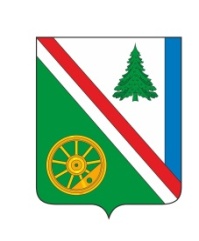 02.10.2022 года №8РОССИЙСКАЯ ФЕДЕРАЦИЯИРКУТСКАЯ ОБЛАСТЬ БРАТСКИЙ РАЙОНВИХОРЕВСКОЕ МУНИЦИПАЛЬНОЕ ОБРАЗОВАНИЕДУМА РЕШЕНИЕ О НАЗНАЧЕНИИ СОБРАНИЯ ГРАЖДАН В ЦЕЛЯХ РАССМОТРЕНИЯ И ОБСУЖДЕНИЯ ВОПРОСОВ ВНЕСЕНИЯ ИНИЦИАТИВНЫХ ПРОЕКТОВНа основании предложений, внесенных в Думу Вихоревского муниципального образования по инициативе лиц, выдвигающих инициативные проекты, в соответствии со статьями 261, 29 Федерального закона от 6 октября 2003 года № - ФЗ «Об общих принципах организации местного самоуправления в Российской Федерации», Уставом Вихоревского муниципального образования, решением Думы Вихоревского муниципального образования от 11.11.2021г. №185 «Об утверждении порядка выдвижения, внесения, обсуждения, рассмотрения инициативных проектов, а также проведения их конкурсного отбора в Вихоревском муниципальном образовании», решением Думы Вихоревского муниципального образования от 21.12.2021г. №203 «Об утверждении Порядка назначения и проведения собрания граждан в Вихоревском муниципальном образовании, проводимого в целях рассмотрения и обсуждения вопросов внесения инициативных проектов, в том числе в целях обсуждения инициативных проектов, определения их соответствия интересам жителей Вихоревского муниципального или его части, целесообразности реализации инициативных проектов, принятия решений о поддержке инициативных проектов», Дума Вихоревского муниципального образования РЕШИЛА:1.Провести собрание граждан в Вихоревском муниципальном образовании в целях рассмотрения и обсуждения вопросов внесения следующих инициативных проектов:1) «Оборудование модульного городка на территории муниципального казенного дошкольного образовательного учреждения Детский сад «Сказка» и асфальтирование пешеходного тротуара по улице Горького 3а, прилегающего к детскому саду, в г. Вихоревка Братского района»;2) «Реконструкция хоккейного корта «Мостовик», расположенного по адресу: Братский район, города Вихоревка, улица Пионерская» (инициатор ИП Киселева С.С.);3) по приобретению нового оборудования, инвентаря и оргтехники для реализации образовательного проекта МБУ ДО «ДДТ» «Развитие агробизнес образования Братского района в условиях учреждения дополнительного образования «Братская Земля – Родина моя!» (МБУ ДО «Дом Детского творчества»);4) по созданию инклюзивной инфраструктуры МБУ ДО «ДДТ» «Материально-техническое обеспечение мероприятий в рамках организации проектно-исследовательской деятельности с детьми с ОВЗ и детьми-инвалидами в условиях учреждения дополнительного образования» (МБУ ДО «Дом Детского творчества»);5) по содействию продвижения профессиональных навыков и секретов исполнительского искусства «Район удивительной народной культуры и традиций» (МКУК МСКО «Акцент» Братского района»);6) «Воркаут - десант 2022» (МАУ «Спортивная школа»);7) «Спорт для каждого» (МКОУ «Вихоревская СОШ №2»);8) «Универсальная спортивная площадка для детей групп общеразвивающей направленности и коррекционной группы для детей с ограниченными возможностями здоровья» (МКДОУ детский сад общеразвивающего вида «Умка»).2. Назначить собрание граждан по обсуждению вопросов внесения инициативных проектов, указанных в пункте 1 настоящего решения, на 9 октября 2022 года в 12-00 часов по адресу: г. Вихоревка, улица Ленина, д. 35 (первый этаж, концертный зал).3. Назначить ответственной за подготовку и проведение, а также оказание содействия инициативным группам по проведению собрания граждан - Администрацию Вихоревского городского поселения в лице первого заместителя главы Администрации Вихоревского городского поселения.4. Довести информацию о предстоящем собрании, вынесенных на него вопросах, путем размещения на стендах, расположенных на территории муниципального образования, в помещениях, занимаемых органами местного самоуправления Вихоревского муниципального образования, на официальном сайте Администрации Вихоревского городского поселения в информационно-телекоммуникационной сети «Интернет» по адресу: http://admvih.ru/, в Информационном бюллетене Вихоревского муниципального образования.5. Настоящее решение вступает в силу со дня его официального опубликования.Председатель Думы Вихоревскогомуниципального образования	Л.Г. РемизоваГлава Вихоревского муниципальногообразования                                                                                           Н. Ю. Дружинин